1. Zaokruži točan odgovor.2. Spoji likove s njihovim imenima.3. Poveži likove s  osobinama.4. Zaokruži točan odgovor.Radnja filma započinje: a)  dolaskom slikara u šumub)  najavom i predstavljanjem čičkac)  upoznavanjem dabra i slikarad)  dobivanjem čudesnih moći5. Zaokruži točan odgovor.Tema filma je:a)  Boravak slikara u Čudesnoj šumib)  Svađa šumskih stanovnika s Kaktus Caremc)  Spašavanje šume i svih njenih stanovnikad)  Vladavina Kaktus Cara6. Dopuni rečenice.Loše vijesti i znak opasnosti prenosi _____________________ .U priču nas uvodi ______________________ koji pripovijeda i legendu o čudesnoj šumi.____________koji pruža zaštitu svakome tko se skloni ispod njega čuva Čudesnu šumu.7. Dopuni rečenice._____________________ je na početku filma bio na strani zla, a na kraju pomaže šumi.Čarobnjaka iz zatvora spašava________________________.Moć razumijevanja govora životinja hrast je dao ___________________________.8. Brojevima od 1 do 7 poredaj događaje redoslijedom kojim se odvija radnja filma.Glavni likovi u filmu Čudesna šuma su:a)  medvjed i dabarb)  Štapić i Kaktus Carc)  slikar i Kaktus Card)  šumske životinje i slikar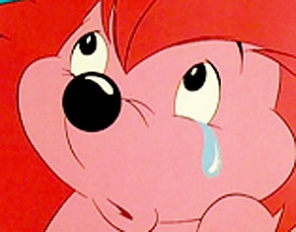 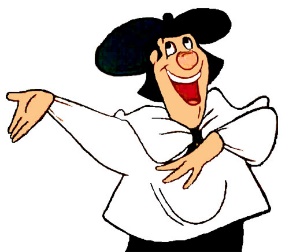 čarobnjakMatelisicaDo, Re, MidabarŠtapićmedvjedLiliježeviPaletaCarOštrozubslikarKaktusnespretannespretannesigurannesigurannesretan                mrzovoljannesretan                mrzovoljan       dobroćudan       dobroćudan              zabrinut              zabrinutuplašenuplašendosjetljivdosjetljivhrabarhrabarhrabartužan____Šuma je spašena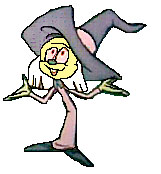 ____Slikar dobiva čudesne moći____Štapić se ne vraća u dvorac Kaktus Cara____Kaktus Car pokušava uništiti šumu____Priprema čudotvornog napitka____Nestanak čarobnjaka i slikara____Slikar napušta šumu